 SUMMER high school office hoursJune 22 through July 31st – High School Office is Closed Mr. Lee and Mrs. Hershey will be available through email (lee@delphosstjohns.org  / khershey@delphosstjohns.org) and/or by calling the High School Office @ 419-692-5371 as we will be checking messages.   We will get back with you ASAP.August 3 - Normal office hours - 7:30 AM - 3:30 PM(Closed for lunch from 12-1)August 11-13 - Back to School Registration August 19 – First Day of SchoolHAVE A WONDERFUL SUMMER BREAK!! 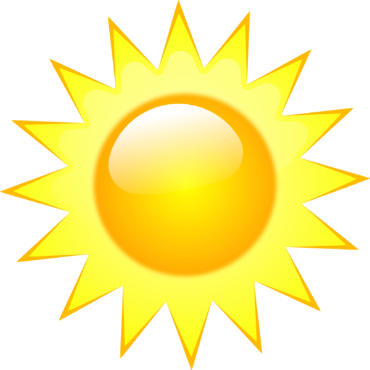 Please keep in mind these times are subject to change based on unforeseen commitments.  Please feel free to call the school office and leave a message and we will return your call.